Rochdale Borough Council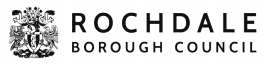 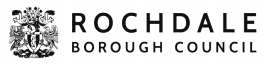 16-25 Travel Assistance ApplicationAcademic Year 2023-2024(for young people with an Education, Health & Care Plan)This application form is for young people who meet the criteria laid out in Rochdale Borough Council’s Post 16 Transport Policy StatementWhen completing this form please ensure: you have already read and understood the Rochdale Borough Council Post 16 Transport Policy Statement found on the RBC Website at: http://www.rochdale.gov.uk/council-and-democracy/policies-strategies-and-reviews/policies/children-and-young-people/Pages/school-transport-policy.aspxall sections of the form are completed in block capitals and provide an email address. If the form is incomplete on submission it will be returned to you and this may delay a decision on the application;all supporting information (if applicable) is attached to your application;you are able to prove ‘need’;you are aware that travel assistance will only be approved in exceptional circumstances where there is a clear assessment of ‘need’.If you wish to apply for a bus pass, you should apply directly to Transport for Greater Manchester at https://tfgm.com/tickets-and-passes/passes-for-disabled-peoplePerson Completing FormParent/Carer ☐	Young Person ☐ School / College ☐ Social Worker ☐ Family Worker ☐Positive Steps ☐ Other  ☐ (please detail):*If you have completed this form on behalf of the young person, please ensure you provide your contact information in the referrer information section below.Name:	Contact Number:Role:	Email (Essential): Address: Young Person’s InformationYoung Person’s InformationYoung Person’s InformationYoung Person’s InformationForename(s): Surname: Surname: Surname: Date of Birth: Age: Age: Age: Home Address: Postcode:	Postcode:	Postcode:	Phone Number:Email Address (Essential):Male ☐Female ☐Parent / Carer InformationParent / Carer InformationParent/Carer’s Name: Parent/Carer’s Name: Home Address:Home Address:Postcode:Contact number:Email Address (Essential):Do  you  have  a  disability  which  affects  your  ability  to travel independently to college?If yes, please give details and provide supporting evidence.Do  you  have  a  disability  which  affects  your  ability  to travel independently to college?If yes, please give details and provide supporting evidence.Yes / NoAre there any other reasons which would affect your ability to travel to college? Please provide details below, eg parents do not driveAre there any other reasons which would affect your ability to travel to college? Please provide details below, eg parents do not driveYes / NoReason for ApplicationReason for ApplicationReason for Application1.Do you have an Education, Health and Care Plan?Yes / No2.Do you have a learning disability which makes you unable to travel to college independently?Yes / No3.Do you have a permanent mobility problem, such as unable to travel to college independently? If you answered no to question 3, please go to question 4.Yes / No3a.Do you use a wheelchair to travel?If you answered no to question 3a, please go to question 3c.Yes / No3b.What type of wheelchair do you use?Powered / Manual3c.Do you use any walking aids?If yes, please state which type below.Yes / No4.Will you be attending your nearest college? (if no, please go to question 4a)Yes / No4a.Please explain why you will not be attending your nearest college.5.Do you have a short-term mobility problem or medical condition that prevents you from travelling to college as advised by a medical expert?Please provide details below and supporting evidence from an appropriate medical professional.Yes / NoEducation Setting DetailsEducation Setting DetailsEducation Setting DetailsEducation Setting DetailsEducation Setting DetailsEducation Setting DetailsEducation Setting DetailsEducation Setting DetailsEducation Setting DetailsEducation Setting DetailsName and address of educational setting/training provider in September 2023:Name and address of educational setting/training provider in September 2023:Name and address of educational setting/training provider in September 2023:Campus:Campus:Campus:Mileage from home to educational setting:Mileage from home to educational setting:Mileage from home to educational setting:Course title/level (please include a copy of your timetable for 22/23 if available):Course title/level (please include a copy of your timetable for 22/23 if available):Course title/level (please include a copy of your timetable for 22/23 if available):How many hours a week is the course duration?(include any hours for English and Maths)How many hours a week is the course duration?(include any hours for English and Maths)How many hours a week is the course duration?(include any hours for English and Maths)How many hours a week is the course duration?(include any hours for English and Maths)How many hours a week is the course duration?(include any hours for English and Maths)Full Length of course(no of years):Full Length of course(no of years):Start date:(this is not the induction day)Start date:(this is not the induction day)Start date:(this is not the induction day)Start date:(this is not the induction day)Please provide details below as to why you cannot use the travel solutions outlined in the Rochdale Borough Council post 16 Transport policy Statement, found on the Rochdale Borough Council Website: http://www.rochdale.gov.uk/council-and-democracy/policies-strategies-and-reviews/policies/children-and-young-people/Pages/school-transport-policy.aspxPlease provide details below as to why you cannot use the travel solutions outlined in the Rochdale Borough Council post 16 Transport policy Statement, found on the Rochdale Borough Council Website: http://www.rochdale.gov.uk/council-and-democracy/policies-strategies-and-reviews/policies/children-and-young-people/Pages/school-transport-policy.aspxPlease provide details below as to why you cannot use the travel solutions outlined in the Rochdale Borough Council post 16 Transport policy Statement, found on the Rochdale Borough Council Website: http://www.rochdale.gov.uk/council-and-democracy/policies-strategies-and-reviews/policies/children-and-young-people/Pages/school-transport-policy.aspxPlease provide details below as to why you cannot use the travel solutions outlined in the Rochdale Borough Council post 16 Transport policy Statement, found on the Rochdale Borough Council Website: http://www.rochdale.gov.uk/council-and-democracy/policies-strategies-and-reviews/policies/children-and-young-people/Pages/school-transport-policy.aspxPlease provide details below as to why you cannot use the travel solutions outlined in the Rochdale Borough Council post 16 Transport policy Statement, found on the Rochdale Borough Council Website: http://www.rochdale.gov.uk/council-and-democracy/policies-strategies-and-reviews/policies/children-and-young-people/Pages/school-transport-policy.aspxPlease provide details below as to why you cannot use the travel solutions outlined in the Rochdale Borough Council post 16 Transport policy Statement, found on the Rochdale Borough Council Website: http://www.rochdale.gov.uk/council-and-democracy/policies-strategies-and-reviews/policies/children-and-young-people/Pages/school-transport-policy.aspxPlease provide details below as to why you cannot use the travel solutions outlined in the Rochdale Borough Council post 16 Transport policy Statement, found on the Rochdale Borough Council Website: http://www.rochdale.gov.uk/council-and-democracy/policies-strategies-and-reviews/policies/children-and-young-people/Pages/school-transport-policy.aspxPlease provide details below as to why you cannot use the travel solutions outlined in the Rochdale Borough Council post 16 Transport policy Statement, found on the Rochdale Borough Council Website: http://www.rochdale.gov.uk/council-and-democracy/policies-strategies-and-reviews/policies/children-and-young-people/Pages/school-transport-policy.aspxPlease provide details below as to why you cannot use the travel solutions outlined in the Rochdale Borough Council post 16 Transport policy Statement, found on the Rochdale Borough Council Website: http://www.rochdale.gov.uk/council-and-democracy/policies-strategies-and-reviews/policies/children-and-young-people/Pages/school-transport-policy.aspxPlease provide details below as to why you cannot use the travel solutions outlined in the Rochdale Borough Council post 16 Transport policy Statement, found on the Rochdale Borough Council Website: http://www.rochdale.gov.uk/council-and-democracy/policies-strategies-and-reviews/policies/children-and-young-people/Pages/school-transport-policy.aspxCurrent Travel ArrangementsCurrent Travel ArrangementsCurrent Travel ArrangementsCurrent Travel ArrangementsCurrent Travel ArrangementsCurrent Travel ArrangementsCurrent Travel ArrangementsCurrent Travel ArrangementsCurrent Travel ArrangementsCurrent Travel ArrangementsHow do you currently travel to school / college?(Please tick the appropriate box/boxes. If you tick ‘other’, please state what ‘other’ is).WalkWalkWalkWalkWalkCycleCycleHow do you currently travel to school / college?(Please tick the appropriate box/boxes. If you tick ‘other’, please state what ‘other’ is).Public BusPublic BusPublic BusPublic BusPublic BusLocal Authority TransportTransportLocal Authority TransportTransportHow do you currently travel to school / college?(Please tick the appropriate box/boxes. If you tick ‘other’, please state what ‘other’ is).Parent / CarerCarParent / CarerCarParent / CarerCarParent / CarerCarParent / CarerCarNot attendingNot attendingHow do you currently travel to school / college?(Please tick the appropriate box/boxes. If you tick ‘other’, please state what ‘other’ is).OtherOtherOtherOtherOtherIf you ticked the box ‘parent / carer car’, please provide details below, about why this arrangement cannot continue and why assistance from the Local Authority is required.If you ticked the box ‘parent / carer car’, please provide details below, about why this arrangement cannot continue and why assistance from the Local Authority is required.If you ticked the box ‘parent / carer car’, please provide details below, about why this arrangement cannot continue and why assistance from the Local Authority is required.If you ticked the box ‘parent / carer car’, please provide details below, about why this arrangement cannot continue and why assistance from the Local Authority is required.If you ticked the box ‘parent / carer car’, please provide details below, about why this arrangement cannot continue and why assistance from the Local Authority is required.If you ticked the box ‘parent / carer car’, please provide details below, about why this arrangement cannot continue and why assistance from the Local Authority is required.If you ticked the box ‘parent / carer car’, please provide details below, about why this arrangement cannot continue and why assistance from the Local Authority is required.If you ticked the box ‘parent / carer car’, please provide details below, about why this arrangement cannot continue and why assistance from the Local Authority is required.If you ticked the box ‘parent / carer car’, please provide details below, about why this arrangement cannot continue and why assistance from the Local Authority is required.If you ticked the box ‘parent / carer car’, please provide details below, about why this arrangement cannot continue and why assistance from the Local Authority is required.Provision of AssistanceProvision of AssistanceProvision of AssistanceTravel Assistance will only be offered if an assessment of need indicates that travel assistance is required. There are a number of travel assistance options outlined in the Rochdale Borough Council’s Post 16 Transport Policy Statement 2019-2020. The Local Authority has a duty to spend public money wisely and in the most efficient way. The travel assistance offered will be based on an assessment of need and which travel option would meet that need and be most cost effective.Travel Assistance will only be offered if an assessment of need indicates that travel assistance is required. There are a number of travel assistance options outlined in the Rochdale Borough Council’s Post 16 Transport Policy Statement 2019-2020. The Local Authority has a duty to spend public money wisely and in the most efficient way. The travel assistance offered will be based on an assessment of need and which travel option would meet that need and be most cost effective.Travel Assistance will only be offered if an assessment of need indicates that travel assistance is required. There are a number of travel assistance options outlined in the Rochdale Borough Council’s Post 16 Transport Policy Statement 2019-2020. The Local Authority has a duty to spend public money wisely and in the most efficient way. The travel assistance offered will be based on an assessment of need and which travel option would meet that need and be most cost effective.Types of AssistanceTypes of AssistanceTypes of Assistance*Please rate below 1-4 (4 being the least preferred).*Please rate below 1-4 (4 being the least preferred).*Please rate below 1-4 (4 being the least preferred).Fuel ReimbursementThis is an amount of money to contribute towards the cost of fuel for a family member or friend to take you to and from college.Fuel ReimbursementThis is an amount of money to contribute towards the cost of fuel for a family member or friend to take you to and from college.Personal Travel BudgetThis is an amount of money to enable you to make travel arrangements that best and most flexibly suits your needs.Personal Travel BudgetThis is an amount of money to enable you to make travel arrangements that best and most flexibly suits your needs.Independent Travel TrainingThis is training provided by an independent service funded by the Local Authority which will train you to travel to and from college independently.Independent Travel TrainingThis is training provided by an independent service funded by the Local Authority which will train you to travel to and from college independently.Local Authority TransportThis is home to college transport provided by the Local Authority.Local Authority TransportThis is home to college transport provided by the Local Authority.Additional InformationAdditional InformationAdditional InformationAre you eligible for any other funding to support travel such as bursary funding? This is outlined in the Rochdale Borough Council’s Post 16 Transport Policy Statement found on the RBC Website http://www.rochdale.gov.uk/council-and-democracy/policies-strategies-and-reviews/policies/children-and-young-people/Pages/school-transport-policy.aspxIf yes, please provide details below.Yes / NoYes / NoAre you able to access the free college buses?If no, please state why below.Yes / NoYes / NoDo you have a travel plus pass for disabled people?Do you have a travel plus pass for disabled people?Do you have a travel plus pass for disabled people?Do you have a travel plus pass for disabled people?Yes / NoHave you ever walked to a destination alone such as, to the local shop or a friend’s house?Have you ever walked to a destination alone such as, to the local shop or a friend’s house?Have you ever walked to a destination alone such as, to the local shop or a friend’s house?Have you ever walked to a destination alone such as, to the local shop or a friend’s house?Yes / NoHave you ever travelled on any of the following? For example, on evenings and weekends. Please describe below how you accessed the transport listed below.Have you ever travelled on any of the following? For example, on evenings and weekends. Please describe below how you accessed the transport listed below.Have you ever travelled on any of the following? For example, on evenings and weekends. Please describe below how you accessed the transport listed below.Have you ever travelled on any of the following? For example, on evenings and weekends. Please describe below how you accessed the transport listed below.Have you ever travelled on any of the following? For example, on evenings and weekends. Please describe below how you accessed the transport listed below.TypeYes / NoIndependentlySupported (please state how)Supported (please state how)Public BusTramTrainDo you have any behavioural difficulties?Yes / NoDo you need assistance getting in and out of a vehicle?Yes / NoAre you registered with the Ring and Ride Service?Yes / NoDoes any special equipment need to be carried to and from college?If yes, please include details below.Yes / NoSupporting Evidence /Further InformationSupporting Evidence /Further InformationPlease detail below the evidence that you are submitting in support of this application.Please detail below the evidence that you are submitting in support of this application.Please provide below any further information that may be of use eg travel sickness, noise, phobiasPlease provide below any further information that may be of use eg travel sickness, noise, phobiasPlease detail below if there are there any other circumstances you wish the Local Authority to consider with regard to this application.Please detail below if there are there any other circumstances you wish the Local Authority to consider with regard to this application. Data Protection Act 1998   General Data Protection Regulation (GDPR) Data Protection Act 1998   General Data Protection Regulation (GDPR)The Council will input the information you give on your application form on a computer database to assist with record keeping and to derive statistics to inform decisions on travel assistance for those who are resident in the Rochdale Borough.Please note: in order to provide travel assistance, it may be necessary to share data with Transport Providers, Independent Travel Trainers, RBC Finance and Transport for Greater Manchester. In addition, the Department for Education and the Education and Skills Funding Agency uses information about pupils for statistical purposes, to evaluate and develop future policies and to monitor the performance of the education service as a whole.Any statistics used are produced in such a way that individual pupils cannot be identified from them.  Find out how we use your personal information at rochdale.gov.uk/privacyThe Council will input the information you give on your application form on a computer database to assist with record keeping and to derive statistics to inform decisions on travel assistance for those who are resident in the Rochdale Borough.Please note: in order to provide travel assistance, it may be necessary to share data with Transport Providers, Independent Travel Trainers, RBC Finance and Transport for Greater Manchester. In addition, the Department for Education and the Education and Skills Funding Agency uses information about pupils for statistical purposes, to evaluate and develop future policies and to monitor the performance of the education service as a whole.Any statistics used are produced in such a way that individual pupils cannot be identified from them.  Find out how we use your personal information at rochdale.gov.uk/privacyDeclaration and SignatureDeclaration and SignatureI confirm that the above information is correct and undertake to inform the EHC (Education, Health & Care) Assessment and Review Team at Rochdale Borough Council of any changes immediately.I confirm that I have read and understood the Rochdale Borough Council’s Post 16 Transport Policy Statement 2019-2020.I understand that the Council and its’ agents may use the information contained in this application for the evaluation and development of travel assistance and that all data will be held in accordance with General Data Protection Regulations and the Data Protection Act 1998.I confirm that the above information is correct and undertake to inform the EHC (Education, Health & Care) Assessment and Review Team at Rochdale Borough Council of any changes immediately.I confirm that I have read and understood the Rochdale Borough Council’s Post 16 Transport Policy Statement 2019-2020.I understand that the Council and its’ agents may use the information contained in this application for the evaluation and development of travel assistance and that all data will be held in accordance with General Data Protection Regulations and the Data Protection Act 1998.Signature:Date: Print Name: Print Name: Please return this completed form : sen-travel-assistance@rochdale.gov.ukOr post to:EHC Assessment and Review TeamEarly Help & SchoolsNumber One Riverside – Floor 4Smith StreetRochdale OL16 1XUTel:  01706 925981 Option 1Please return this completed form : sen-travel-assistance@rochdale.gov.ukOr post to:EHC Assessment and Review TeamEarly Help & SchoolsNumber One Riverside – Floor 4Smith StreetRochdale OL16 1XUTel:  01706 925981 Option 1Please note: completion of this form does not mean you will qualify for travel assistance but provides the information that is required to complete an assessment of need. You will be notified in writing, the outcome within 15 working days of the decision.Please note: completion of this form does not mean you will qualify for travel assistance but provides the information that is required to complete an assessment of need. You will be notified in writing, the outcome within 15 working days of the decision.The type of travel assistance provided will be determined by what best meets your needs, provides best value for money and is as sustainable as possible. If a taxi or minibus is provided, you may have to share with other students whose timetables may be different to yours. This could mean you arriving at college early and/or leaving later than your timetabled lessons.The type of travel assistance provided will be determined by what best meets your needs, provides best value for money and is as sustainable as possible. If a taxi or minibus is provided, you may have to share with other students whose timetables may be different to yours. This could mean you arriving at college early and/or leaving later than your timetabled lessons.For Rochdale Borough Council Privacy Notices please see http://rochdale.gov.uk/privacyFor Rochdale Borough Council Privacy Notices please see http://rochdale.gov.uk/privacy